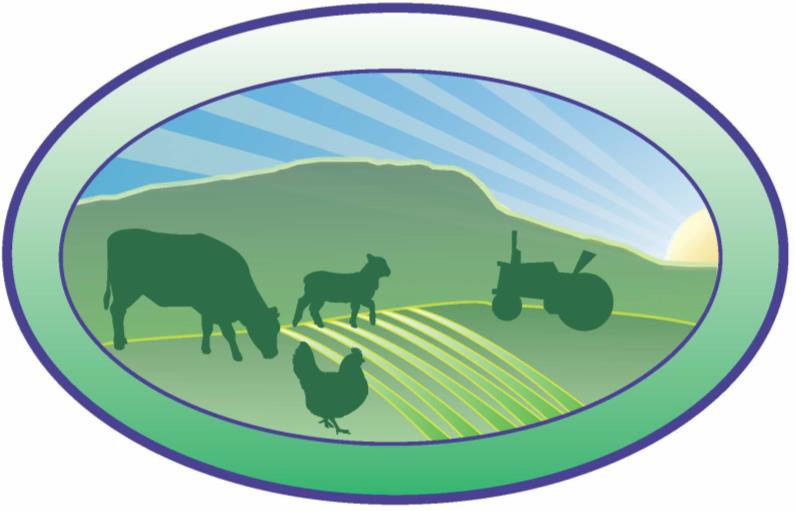 Floyd County FairExhibits Premium BookletTheme: SWEET 16The Floyd County Fair was created as an extension celebrating more than 175 years of Floyd County history. The goal is to highlight Floyd’s agriculture, both past and present, to recognize our history, and provide an opportunity for residents, visitors, and family to gather.The Floyd County Fair will be held on the second Saturday in September.  The event will be held at Chantilly, located 6 miles outside of Floyd.  Many opportunities will be available for our county youth and adults to participate and exhibit their talents.  A full day is being planned with exhibits, livestock shows, agricultural Olympics, music, demonstrations, games and much more.Exhibitions of Artwork, Crafts, Food, Garden Produce, Horticulture, Legos, Needlework, and Photography will be on display in the barn.  Exhibitors from Floyd County and all surrounding counties are encouraged to showcase their talents.You will find more information on our website www.floydcountyfair.com. The event’s success is largely due to the community’s support both before the event and on the day of the event.IndexFair General Rules and Regulations …. Exhibition Rules and Information …. Department Information and Class Descriptions ….Garden Produce Exhibits …. Preserved Foods Exhibits …. Cooked Foods Exhibits …. Horticulture Exhibits …. Needlework Exhibits …. Photography Exhibits …. Art/Craft Exhibits …. Legos …. Sponsors .... Exhibit Entry Form …. EXHIBITORS ARE RESPONSIBLE FOR READING ALL RULES, REGULATIONS AND INFORMATION!FAIR GENERAL RULES AND REGULATIONS:1.   Every exhibitor, concessionaire, employee, or any other person having business on the grounds is	 	required to abide by these rules and regulations or any other rules and regulations that may be formulated by FAIR Management. FAIR Management reserves for itself the sole and absolute right to construe its rules and regulations, and arbitrarily determine and settle all matters and differences in regard there to.2.   Fair Management reserves the right to extend an invitation to exhibit and the right to refuse an exhibitor or concessionaire without giving reason for such action.3.   All protests must be in writing, must plainly state the complaint, be accompanied by a fee of $25which shall be forfeited to the fair in case protest is not sustained, and must be delivered to FairManagement within 7 days after the cause of protest.4.   The exhibitor or concessionaire assumes all risks of damage or loss, either to person or property for all and every cause whatsoever, including fire, the elements, violation of the law, negligence either on the part of the Fair or Chantilly Farm, its officers, servants, agents, or employees, or other person or persons; and it is further expressly understood and agreed between the exhibitor or concessionaireand Fair Management, that the Fair and Chantilly Farm incurs no liability or obligation to the exhibitor or concessionaire other than to permit the exhibitor or concessionaire to utilize the grounds of the Fair.5.   Exhibitors and concessionaires who participate in the Fair must have a signed contract on file with the Fair Management or if they exhibit their crafts, farm products, and machinery, they must have these items entered according to the rules and regulations for the department in which they are participating.6.   Fair Management and Chantilly Farm will involve police, guards and traffic coordinators and will takeevery precaution for the safety of the visitors, concessionaires, and exhibitors, but assumes no liability for personal injury, or loss, or damage to any property of the exhibitor, visitor, or concessionaire, etc. due to theft, fire, tornado, weather conditions, or other causes.EXHIBITITION RULES AND INFORMATION:Eligibility:1.   Exhibition competition is open to all residents of Floyd County and all surrounding counties includingMontgomery, Pulaski, Carroll, Patrick, Franklin, Roanoke Counties.2.   No professional will be allowed to exhibit. A professional is anyone receiving substantial or/and regular income from the sale of their baked goods, handicrafts, photography, etc.  Amateurs Only!3.   Youth I (Ages 8 and under), Youth II (ages 9 to 13), Youth III (ages 14 to 19) and Adult may exhibit in the appropriate age division.4.   An individual may enter as many classes as they wish in any division but can enter only one item per class. Noitem may be entered in more than one exhibit competition.5.   Fair management reserves the right to reject any item that does not reflect merit, and which would not be a credit to both the exhibitor and the Fair. Also, the right is reserved to reject any exhibit which is deemed objectionable or unsuited for public exhibit.6.   Duplicate items may be exhibited, however, only one item will be judged in one class. Exhibitor may indicate which item shall be judged.7.   All products entered in exhibit competition must be grown/made by the exhibitor between Oct 2021 and Sept2022.Exhibit Registrations:1.   Registration must be correctly filled out. Incorrectly registered entries will not be accepted.2.   Download registration forms www.floydcountyfair.com or obtain preprinted registration forms from        Farm Bureau Office, Vickie’s Tax Service or 4-H Extension Office, and fill out in advance, if possible,       avoiding last minute rush and stress.3.   Follow the example registration form. DO NOT mix up exhibitor number with class number of the item being entered. If filling out in advance, leave the exhibitor number space blank until an exhibitor number is assigned at the fair site.Exhibit Schedule:1.   Needlework, Garden Produce, Food, Horticulture, Legos, Craft and Photography Exhibits must be delivered to theChantilly Barn between 3 pm - 7 p.m. on Wednesday or 8 am – 7 pm on Thursday.2.   All exhibits must be removed between 4pm and 5pm on Saturday (the day of the fair) unless arrangements are made in writing before the opening of the Fair and agreed to by Fair Management.3.   No exhibits may be removed from the Exhibit Area prior to 4 pm. Any exhibits removed prior to checkout timeon Saturday will forfeit any premium money won and ribbons earned. Fair Management will not be responsible for exhibits left after 5pm on Saturday.Judging:1.   The Fair Management will arrange the selection of judges for all departments. The Fair reserves the right to substitute judges if necessary.2.   Judges are instructed to award first, second, and third places. However, it is the judge’s discretion to choosewhether an item is deemed of deficient quality or entered in an inappropriate class.3.   Any exhibitor who interferes with the judging will be promptly excluded from competition; afterwards, the premium or premiums awarded to this individual will be withheld.4.   Fair Management reserves the right to reject any exhibit which does not reflect merit, and which would not be a credit to both the exhibitor and the Fair. Also, the right is reserved to reject any exhibit which is deemed objectionable or unsuited for public exhibit.5.	Judging will be beginning at 2pm on Friday.  Food and drinks will be available for Judges.Awards and Paid Premiums:1.   Premiums are as follows:a.    Grand Champion per Division b.   Reserve Grand Champion per Division c.	First Place per Class - $3.00d.   Second Place per Class - $2.00 e.   Third Place per Class - $1.002.   In all competitions, ribbons will be awarded according to the quality and prize money paid accordingly.3.	At the discretion of Fair Management, a class with only one entry may be allowed to show and be awarded any place money and ribbon according to class standard.  Classes with only one entry are still eligible for awards of Grand Champion and Reserve Grand Champion.4.   Premiums will be paid as soon as possible after auditing the books and mailed to the winners.5.   Please note that ribbons are sometimes misplaced. Premiums will only be paid to exhibitors recognized in the official master exhibit entry book, and not from the ribbons attached to the exhibit.6.   It is understood that if weather conditions are such that Fair Management cannot pay their premiums in full, the exhibitors agree to accept such a proportion of the premiums as Fair Management finds they are able to pay, and such payment shall be considered in full settlement of whatever premiums are due.GARDEN PRODUCE EXHIBITS1.   Exhibitors must comply with all General Rules and Regulations of the fair and exhibitions.2.   Entries must be correctly labeled, including the variety name. They must be placed in substantial containers (no paper plates or plastic bags, please.)3.   No farm products will be returned unless exhibitor makes a request at time of entry.4.   All perishable items will be kept on display until they begin to deteriorate. At this time, they will be disposed of at the discretion of Fair Management.5.   Garden baskets are judged by quality, number of vegetables, freedom of injury, appearance, and a balance of leafy/root vegetables.6.   Entries calling for a precise number of produce will be disqualified if minimum number is not met.Judging Standards for Garden Produce:Vegetables and fruit should be in the best "eating stage" for the local market. Exhibits should be of the same variety and typical of that variety, uniformity of size and color, and free from disease and insect damage.PRESERVED FOOD EXHIBITS1.   Exhibitors must comply with all General Rules and Regulations of the fair and exhibitions.2.   Each entry must be accompanied with its legible recipe on a standard 3”x5” note card . Recipe must include a.    Headspace allowanceb.   Processing time corrected for altitude for water bath processing c.	Pounds of pressure corrected for altitude for pressure processingd.   Recipe Source (ex: Ball Blue Book, name of Extension Publication, recipe website address, etc.)3.   All entries must have been canned in the past year dating from the last day of the preceding fair.4.   All canned products, preserves, or pickles must be in a clear glass, regulation canning jars, properly labeled and dated.  No mayonnaise jars, etc. will be accepted.5.   Standard 2-piece self-seal lid and ring closures must be used on all jars. a.    All canned food should be properly sealed.b.   Only new lids should be used.c.	No rusty lids or rings should ever be used.6.   An appropriate amount of headspace for the product canned should be allowed:a.    1/4 inch headspace for jams, jellies, pickles and relishes (except sauerkraut)b.   1/2 inch headspace for fruits, tomatoes, and sauerkraut c.	1 inch headspace for vegetables (except tomatoes)7.   Fermented and Dried/Dehydrated Foods not meant to be processed and shelf-stable may be exhibited in non- tempered, clear glass jars.8.   Product pieces should be uniform in size and packed snugly but allow for circulation of liquids. Liquids should cover the product and be clear and free from cloudiness and small particles. Air bubbles should be kept to a minimum.9.   Products should be free from defects or blemishes, strings, stems seeds, pits and peels. If the recipe requires stems, pits, and/or peels, this is acceptable.10. The product should retain its natural characteristic color or nearly that of standard cooked products.11. Any jar may be opened at the discretion of the judges only when making a tie-breaker decision. Foods that are opened during judging will be marked by the judges and should not be eaten when the fair is over.12. Entries without competition will be judged on their own merits and receive an award or placing only if determined worthy by the judges.Judging Standards for Pressure CanningAppearance - natural vegetable color; syrup or liquid clear. Well ripened but not overripe; graded and sorted by size.Texture: Tender Flavor: Characteristic   EXCEPTION: Boiling Water Bath-processed tomato only products may be entered if properly acidified. Any tomato sauce containing other vegetables must be pressure canned.Judging Standards for Fruit Canning: Appearance - Natural fruit or vegetable color; syrup or liquid clear. Well ripened but not over ripe; graded and sorted by size.Judging Standards for Jams, Preserves: Appearance - Pronounced and natural color, clear, no sign of crystallization, natural fruit flavor, tender, holds shape, and should not be syrupy.Judging Standards for Pickles, Relish, Condiments: Uniform size and shape. Natural flavor; not over-spiced; firm;not tough or softJudging Standards for Dried/Dehydrated Foods: Standards - Uniform size and shape. Natural flavor; not over-dried;firm; jerkies should not exude grease.COOKED FOOD EXHIBITS1.   Exhibitors must comply with all General Rules and Regulations of the fair and exhibitions.2.   Entries may be opened and tasted by the judges.3.   All food items must be accompanied with the recipe printed or typed on a 3" x 5" card.4.   All candy and baked goods must be on plastic, Styrofoam, or foil plates (no paper plates please.)5.   Rules require entire cake to be exhibited except where noted in class.6.   No mix cakes are allowed unless specified in class.HORTICULTURE EXHIBITS1.   Exhibitors must comply with all General Rules and Regulations of the fair and exhibitions.2.   Exhibits must be grown by the exhibitor.3.   All perishable items will be kept on exhibit until they begin to deteriorate. At this time, they will be disposed of at the discretion of the Festival Management. Perishable items, including flowers, may be replaced with like items once by the exhibitor during the fair.Judging Standards for plants and flowers:Healthy; free of disease and insects; freshness; size and uniformity for the variety; color; good foliage;and maturity.NEEDLEWORK EXHIBITS1.   Exhibitors must comply with all General Rules and Regulations of the fair and exhibitions.2.   No work under glass.  Frames with Plexiglas acceptable for embroidery and cross-stitch.3.   All clothing must also be displayed on a hanger.Judging Standards for Needlework Exhibits:Design suitable to materials, pleasing and interesting, good color combination, workmanship,neatness, durability, and originality.PHOTOGRAPHY EXHIBITSNOTE THIS EXHIBIT ENTRY IS NOT THE SAME AS THE “LIVESTOCK PHOTOGRAPHY CONTEST”1.   Exhibitors must comply with all General Rules and Regulations of the fair and exhibitions.2.   All photography (including youth photography) must be the work of the exhibitor, including the composition determination, set up, and photographing.3.   Photographs must be 8”x10" or 8.5”X11", with no borders except for the white border where the picture ends and the photographic paper starts.4.   Exhibitor must mount all photography entries on 11”x14” black foam core board or black mat boardprior to entry. Pictures in frames and/or glass will not be accepted.Judging Standards for Photography Exhibits:Composition. Focus. Contrast. Presentation (image centered and mounted on clean, neatly cut, board). Uniqueness/Interest. Expression/Feeling.ART/CRAFT EXHIBITS1.   Exhibitors must comply with all General Rules and Regulations of the fair and exhibitions.2.   2D artwork must be matted or mounted with sturdy/stiff board so that it may stand on an easel without flopping over.3.   2D artwork may not be under glass or framed. However, plastic wrap over artwork to protect it is acceptable.4.   All 3D artwork must balance and stand alone. 3D artwork that falls over when sitting on the table will not be accepted.Judging Standards for Artwork Exhibits:Presented in a clean fashion, free of correction marks, dirt, or other blemishes. Quality of work. Demonstration of understanding of medium. Design/composition. Creative expression.LEGOS EXHIBITS1.   Exhibitors must comply with all General Rules and Regulations of the fair and exhibitions.2.	Models must be self-standing and not fall over.3.	Express in appropriate and respectful representation of artist ability.  Judging Standards for Artwork Exhibits:Presented in a clean fashion, free of correction marks, dirt, or other blemishes. Quality of work. Demonstration of understanding of medium. Design/composition. Creative expression.2021 SPONSORS:Purple Rosette Sponsors:Beverage Tractor, Stuarts DraftChantilly FarmCitizen’s Telephone CooperativeClark Gas and OilFloyd County Farm BureauFloyd County Farm Bureau Women's CommitteeFloyd Tourism OfficeHillbilly Goodies, LLCMeade TractorVA Tourism CorporationVickie's Tax Service, LLC Blue and Red Ribbon Sponsors:Chaffin CattleCindy MoriscoDale Profitt Attorney, P.C.Farm Credit of the VirginiaG.J. Ingram & SonsMD & VA Milk ProducersPowerZoneSlaughters SupermarketStephanie SlocumSunset SpringsVirginia Cooperation ExtensionWhite Ribbon Sponsors:Animal Care Center of Floyd, IncAppalachian Veterinary Services, IncBlue Ridge Mini-BuildingsCopper Hill Animal Clinic, LLCCopper Hill Cakes and GoodiesCW Harman & SonFarmland EquipmentFarmers Supply Corp.Floyd County Fire Departments & Rescue SquadFloyd County Sheriff’s OfficeMeadow Run AngusR.G. Cattle Company, LLCRakestraw Lawn Care, LLCThe Bread BasketTinbenders, IncWildwood FarmsVirginia Department of TransportationAnd A Host of VolunteersExhibitor No. 	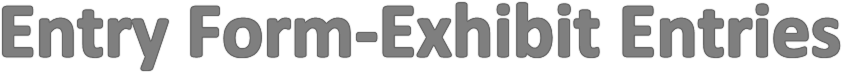 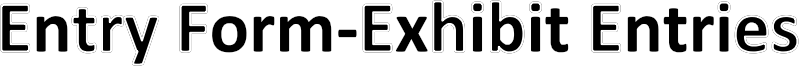 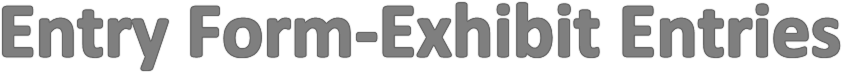 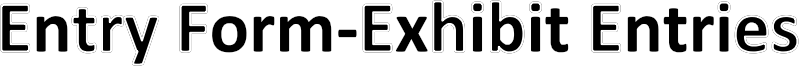 (Office Use Only)EACH PERSON EXHIBITING MUST USE A SEPARATE ENTRY FORMDATE                                 SIGNATURE OF EXHIBITOR                                                                                 Exhibitor Name (PRINT)                                                                                           Phone # (         )                          Address                                                                                                                                                                              Street	City	State	ZipEmail _____________________________________________________Age Group:                       (Y1) Youth ages 8 and under as of September 1 	(Y2) Youth ages 9 to 13 years of age as of September 1 	(Y3) Youth 14 to 19 years of age as of September 1 	Adult divisionHOW TO ENTER:1.   Complete information for all entries.2.   Select Department, Division, Class #, Class Description and Exhibit Title for each item entered.3.   Duplicates of this form are acceptable. If additional forms are needed for one person, please fill out the top of the form again.4.   Turn in this form and items at the barn on the campgrounds on Wednesday, from 3pm and 7pm or Thursday, between 8 am and 7pm.Fresh Fruit1Apples (4)Fresh Fruit2Misc. Fruit (at least ½ pt. small of large fruit)Fresh Fruit3Tomatoes, Cherry (6)Fresh Fruit4Tomatoes, Red (4)Fresh Fruit5Tomatoes, Yellow (4)Fresh Vegetable50Beans -String (8)Fresh Vegetable51Beets (6 in a bunch)Fresh Vegetable52Broccoli (1 bunch)Fresh Vegetable53Cabbage (1 head)Fresh Vegetable54Carrots (6)Fresh Vegetable55Corn (3)Fresh Vegetable56Cucumbers (3)Fresh Vegetable57Garden Basket (variety of 5 vegetables)Fresh Vegetable58Misc., any vegetable not listedFresh Vegetable59Most Unusual VegetableFresh Vegetable60Onions, (4)Fresh Vegetable61Peppers, Hot (3)Fresh Vegetable62Peppers, Sweet (3)Fresh Vegetable63Potatoes, (4)Fresh Vegetable64Squash Zucchini (2)Fresh Vegetable65Squash, Yellow Summer (2)Dried/Dehydrated Foods101FruitsDried/Dehydrated Foods102JerkyDried/Dehydrated Foods103Spices/SeasoningsDried/Dehydrated Foods104VegetablesFermented Foods110CiderFermented Foods111OtherFermented Foods112SauerkrautsFermented Foods113VinegarsFermented Foods114WineFruit Canned120ApplesFruit Canned121PeachesFruit Canned122PearsFruit Canned123BerriesFruit Canned124CherriesFruit Canned125StrawberriesFruit Canned126Fruit, not listedFruit Canned127Fruit, CombinationFruit Canned130ApplesauceFruit Canned131Fruit Sauce, not listedFruit Canned132Grape JuiceFruit Canned133Apple JuiceFruit Canned134Juice, not listedJellies/Jams/Preserves140Apple: ButterJellies/Jams/Preserves141Apple: OtherJellies/Jams/Preserves142BlackberryJellies/Jams/Preserves143BlueberryJellies/Jams/Preserves144CherryJellies/Jams/Preserves145Combination OtherJellies/Jams/Preserves146Foraged Berries: Jam (wild berries)Jellies/Jams/Preserves147Grape: JamJellies/Jams/Preserves148Grape: JellyJellies/Jams/Preserves149HoneyJellies/Jams/Preserves150Jam or Other, Not listedJellies/Jams/Preserves151PeachJellies/Jams/Preserves152PearJellies/Jams/Preserves153PlumJellies/Jams/Preserves154RaspberryJellies/Jams/Preserves155StrawberryPickles/Relish/Condiments16014-Day PicklesPickles/Relish/Condiments161Beet PicklesPickles/Relish/Condiments162Bread and Butter PicklesPickles/Relish/Condiments163CatsupPickles/Relish/Condiments164Chow-ChowPickles/Relish/Condiments165Dill PicklesPickles/Relish/Condiments166Misc. PicklesPickles/Relish/Condiments167Other CondimentsPickles/Relish/Condiments168RelishPickles/Relish/Condiments169SalsaVegetables & Meats Pressure Canned170Beans: GreenVegetables & Meats Pressure Canned171Beans: Shelling Beans (other)Vegetables & Meats Pressure Canned172BeetsVegetables & Meats Pressure Canned173CarrotsVegetables & Meats Pressure Canned174ChiliVegetables & Meats Pressure Canned175Corn, cutVegetables & Meats Pressure Canned176MeatsVegetables & Meats Pressure Canned177Sauce Vegetables & Meats Pressure Canned178Tomato: JuiceVegetables & Meats Pressure Canned179Tomato: WholeVegetables & Meats Pressure Canned180Vegetables, not listedBreads201Quick BreadBreads202Yeast BreadCake211Cupcakes, iced (3)Cake212Decorated (Cake Mix Acceptable)Cake213GingerbreadCake214Iced Layer (1/2 accepted)Cake215Pound (1/2 acceptable)Cake216Misc. any cake not listed aboveCandy221Fudge (6)Candy222Molded Mints (6)Candy223Misc., any candy not listed aboveCookies231Bar Cookies (6)Cookies232Chocolate Chip (6)Cookies233Drop Cookies (6)Cookies234Peanut Butter Cookies (6)Cookies235Misc., any cookie not listed abovePies241ChessPies242ChocolatePies243Fruit, 2 crustPies244Meringue toppedPies245Misc., any pie not listed abovePies246PecanCut Flower300Celosia (Single Stem)Cut Flower301Zinnia (Single Stem)Cut Flowers302AnnualsCut Flowers303Chrysanthemum (Single Stem)Cut Flowers304Dahlia (Single Stem)Cut Flowers305Decorative Floral ArrangementCut Flowers306Gladioli (Single Stem)Cut Flowers307HerbsCut Flowers308Marigold (Single Stem)Cut Flowers309Misc. Cut Flower (Single Stem)Cut Flowers310Rose (Single Stem)Cut Flowers311Shrub FlowerCut Flowers312Snapdragons (Single Stem)Cut Flowers313Sunflower (Single Stem)Cut Flowers314Vase of Cut FlowersDried Flowers320Dried Flower ArrangementDried Flowers321Single Dried FlowerPlants330House Plant: under a year oldPlants331House Plant: under a year oldPlants332House PlantPlants333Vining House PlantPlants334Foliage House PlantsPlants335Hanging Basket (1 variety)Plants336Hanging Basket (2 or more variety)Plants337African VioletsPlants338CactusPlants339FernPlants340Potted (Impatient)Plants341Potted (Celosia)Plants342Potted Annual (Geranium)Plants343Potted Annual (misc)Plants344Potted Perennial/BiennialPlants345SucculentsCrocheting400AfghanCrocheting401DolliesCrocheting402Infant’s SetCrocheting403Table LinensCrocheting404Misc. crocheted itemKnitting420AfghanKnitting421Infant’s SetKnitting422Sweater, AdultKnitting423Sweater, ChildKnitting424MiscellaneousCross-Stitch440Baby ItemCross-Stitch441Christmas ItemCross-Stitch442Wall Hanging (unframed but finished)Cross-Stitch443AfghanCross-Stitch444Beaded ItemsCross-Stitch445MiscellaneousEmbroidery460CrewelEmbroidery461NeedlepointEmbroidery462Silk Ribbon EmbroideryEmbroidery463SmockingEmbroidery464Table LinensEmbroidery465MiscellaneousMachine Embroidery470Children’s ItemMachine Embroidery471Holiday ItemMachine Embroidery472Kitchen ItemMachine Embroidery473MiscellaneousMachine Embroidery474Original DesignMachine Embroidery475Quilt: Full-sizeMachine Embroidery476Quilt: otherMachine Embroidery477Skirt, dress, jumperMachine Embroidery478Table Linen/ Table RunnerSewing480Baby ClothingSewing481Blouse/ShirtSewing482Dress/SkirtSewing483Household Items (Pillowcases/Curtains/Etc.)Sewing484MiscellaneousSewing485PantsSewing486Tote bag or HandbagQuilt490AppliqueQuilt490Hand quiltedQuilt491Lap/CribQuilt492MiscellaneousQuilt493SmallQuilt494TackedQuilt495Wall Hanging 500PhotographyFarmingColor501PhotographyFarmingB&W502PhotographyLandscape/ScenicColor503PhotographyLandscape/ScenicB&W504PhotographyMacro (Close-up)Color505PhotographyMacro (Close-up)B&W506PhotographyOpen SubjectColor507PhotographyOpen SubjectB&W508PhotographyPeople at Play/SportsColor509PhotographyPeople at Play/SportsB&W510PhotographyPeople/PortraitColor511PhotographyPeople/PortraitB&W512PhotographyPets/Farm or Domestic AnimalsColor513PhotographyPets/Farm or Domestic AnimalsB&W514PhotographyWater: Streams, Lakes, Rain, etcColor515PhotographyWater: Streams, Lakes, Rain, etcB&W516PhotographyWildlifeColor517PhotographyWildlifeB&W518PhotographyPhotoshopBeginner519PhotographyPhotoshopAdvanced520PhotographyGraphic Design2D Art600Calligraphy2D Art601Cartooning2D Art602Collage2D Art603Color Pencil2D Art604Digital Art2D Art605Drawing - Charcoal2D Art606Drawing-Ink/Pen2D Art607Drawing-Pencil2D Art608Miscellaneous Art2D Art609Mix Median2D Art610Painting-Abstract2D Art611Painting-Nature2D Art612Painting-Portrait2D Art613Painting-Realistic2D Art614Pastel (chalk or oil)2D Art615Printmaking2D Art616Scratchboard3D Art620Folding-Origami3D Art621Jewelry3D Art622Metal Art3D Art623Miscellaneous3D Art624Mosaic3D Art625Multimedia Art Piece3D Art626Sculpture-Clay3D Art627Sculpture-Clay3D Art628Sculpture-Metal3D Art629Sculpture-Paper Mache3D Art630Sculpture-Stone3D Art631Sculpture-Styrofoam3D Art632Sculpture-WoodClay640FigurineClay641Hand BuiltClay642MiscellaneousClay643Polymer ClayClay644Wheel ThrownCraft650BasketCraft651CandleCraft652Creative CraftCraft653Creative ToyCraft654Decorative PaintingCraft655Duct TapeCraft656Hooking RugCraft657Ink Stamped ItemCraft658Leather craftCraft659MacrameCraft660MiscellaneousCraft661Model kitCraft662Nail ArtCraft663Scrapbooking—2 page layoutCraft664UpcycledCraft665WeavingHoliday Decorations670FallHoliday Decorations671Other HolidayHoliday Decorations672SpringHoliday Decorations673SummerHoliday Decorations674WinterWoodworking680Bird HouseWoodworking681Carved/WhittlingWoodworking682Wood BurningWoodworking683Wood CarvingWoodworking684Wood TurningWoodworking685Woodcraft, Misc.Division:Class #Description:Kits700Up to 50 piecesKits70150-250 piecesKits702251-750 piecesKits703750-1000 piecesKits7041001+ piecesSelf-Creation720Single item up to 500 piecesSelf-Creation721Single item over 500 piecesSelf-Creation722Collection of items up to 750 piecesSelf-Creation723Collection of items over 751 piecesSelf-Creation724ArchitectureCharacters740NoviceCharacters741IntermediateCharacters742AdvancedDepartmentDivisionClass #Class DescriptionExhibit Title or Physical Description